Руководство пользователя
информационной системы «Управление услугами»Исполнитель услуг: оказание услугКазань, 2017Термины, определения и сокращенияСистемные требованияДля работы с ИС Услуги установлены следующие системные требования:Стабильное широкополосное подключение к сети Интернет;Браузер Google Chrome, Mozilla Firefox или Microsoft Edge последней версии (устаревшие версии не тестировались на совместимость). Microsoft Internet Explorer и Opera не поддерживаются.Для подписания электронных документов необходимо иметь установленное расширение браузера КриптоПро – https://www.cryptopro.ru/products/cades/plugin и ключи шифрования, выданные ЦИТ РТ.Авторизация в ИС УслугиДля начала работы с ИС Услуги необходимо:Открыть главную страницу ИС Услуги, расположенной по адресу https://uslugi.kzn.ru/ (Рис.1).Примечание: В адресной строке должен гореть зелёный маркер «надёжный».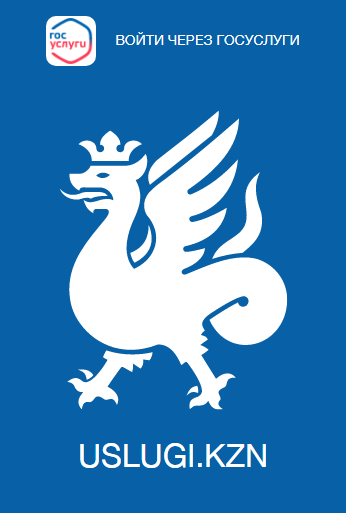 Рис.1Нажать на ссылку «ВОЙТИ ЧЕРЕЗ ГОСУСЛУГИ», расположенную в верхней части окна. В открывшейся форме авторизации необходимо ввести свой логин и пароль от портала «Госуслуги» (Рис.2).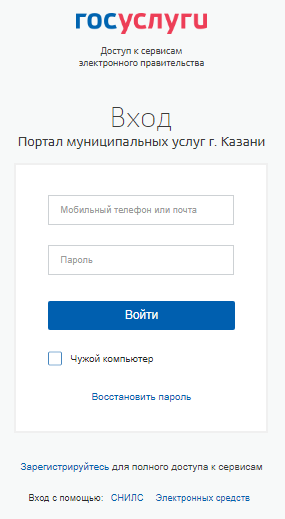 Рис.2После нажатия на кнопку «Войти» портал «Госуслуги» запросит разрешение на передачу данных в портал муниципальных услуг г.Казани. Подтвердить своё согласие (Рис.3).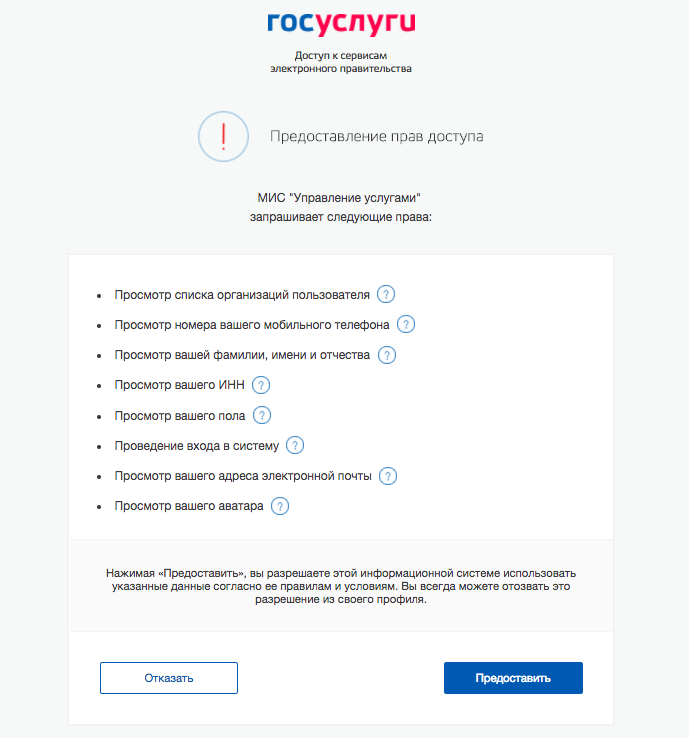 Рис.3Далее появится запрос, в котором необходимо выбрать лицо, от имени которого будут производиться дальнейшие действия в ИС Услуги – физическое (имя пользователя) или юридическое (наименование организации, к которой пользователь привязан в ЕСИА). На данном шаге необходимо осуществить вход от имени организации (в противном случае выполнение услуги будет невозможным) (Рис.4).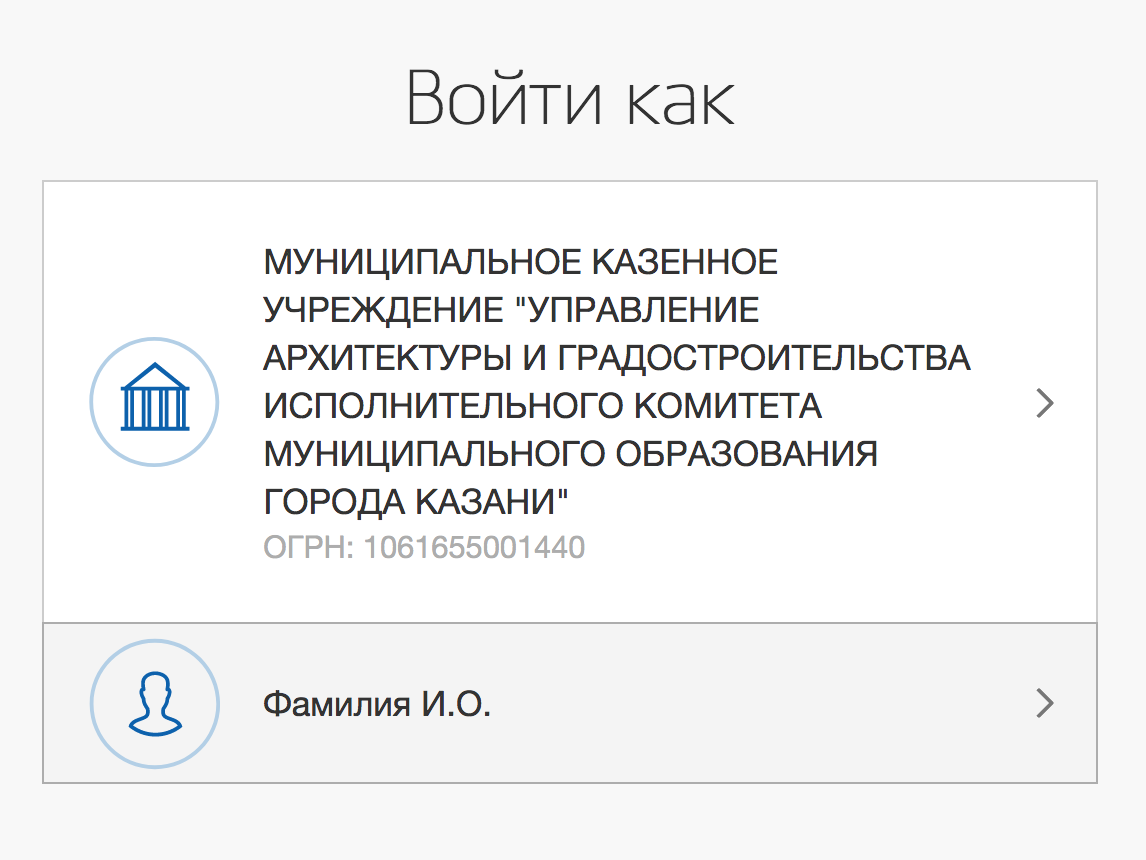 Рис.4Работа в ИС УслугиСмена исполнителя услугиПри аутентификации пользователя с правами Исполнитель услуг (оказание услуг) стартовой страницей Системы будет страница «Мои услуги», в которой отображены все услуги, ожидающие рассмотрения данным исполнителем (Рис.5).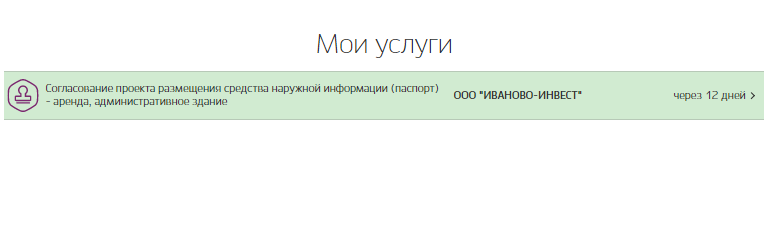 Рис. 5Примечание: Если после входа в Систему список услуг в разделе «Мои услуги» будет пуст, значит ни одна услуга не была назначена данному исполнителю.Для того чтобы стать исполнителем услуги, необходимо:В верхнем меню Системы перейти в раздел «Услуги» (Рис.6).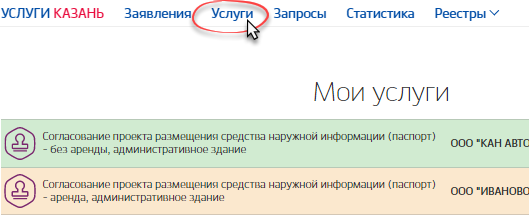 Рис. 6В открывшемся реестре услуг (Рис.7) выбрать необходимую услугу и левой клавишей мыши открыть ее.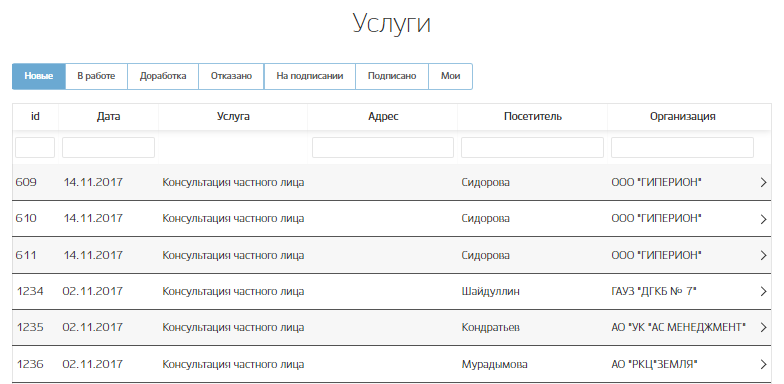 Рис. 7Примечание: В реестре «Услуги» поиск услуг осуществляется при помощи сортировки (по номеру, дате, адресу, посетителю, организации), по статусу услуги (новые, в работе, на доработке, на подписании, отказано, подписано, мои), либо в поисковых полях над колонками реестра. Для того чтобы отсортировать услуги необходимо правой кнопкой мыши нажать по наименованию колонки реестра. Нажать на кнопку «Назначить мне» в верхней части окна (Рис.8). 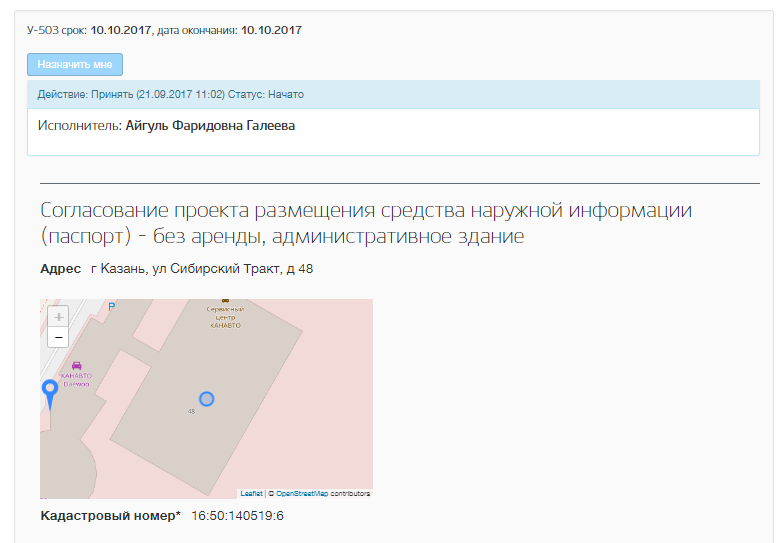 Рис. 8В открывшемся окне (Рис.9) написать комментарий, при необходимости прикрепить документ и нажать на кнопку «Назначить мне». После чего у услуги изменится исполнитель, и она появится в реестре «Мои услуги».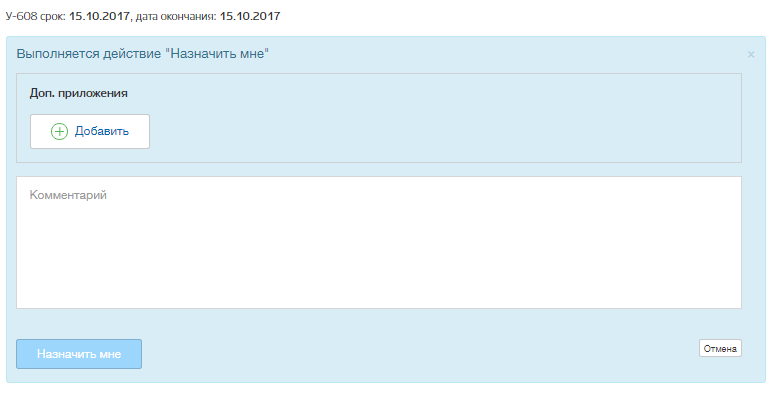 Рис. 9Оказание услугиДля того чтобы оказать услугу, необходимо:Выбрать необходимую услугу в разделе «Мои услуги» и одним нажатием левой кнопки мыши кликнуть по ней, либо перейти в реестр «Услуги», найти необходимую услугу и нажать на кнопку «Посмотреть» (Рис.7). Примечание: Для того чтобы перейти в реестр «Мои услуги», необходимо нажать на логотип Системы в верхнем правом углу окна.Выбрать одно из возможных действий с услугой:Отказ в оказании услугиВ случае если оказание услуги невозможно или предоставленные документы не соответствуют заданным требованиям регламента предоставления муниципальной услуги:Нажать на кнопку «Сохранить отказ» (Рис.10).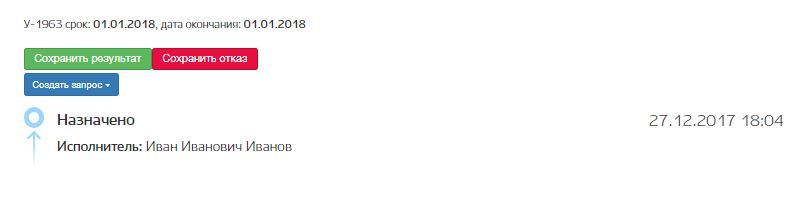 Рис. 10Указать причину отказа, при необходимости приложить документ и заполнить поля «Комментарий», и «Информация для заявителя» (Рис.11).Нажать на кнопку «Сохранить отказ» (Рис.11).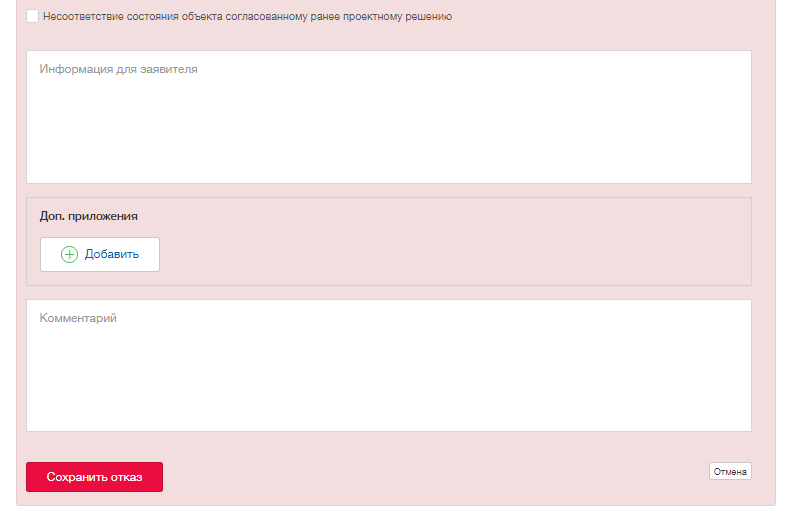 Рис. 11Создание запроса В случае если оказание услуги требует отправки запроса в органы, участвующие в предоставлении муниципальной услуги:Нажать на кнопку «Создать запрос» (Рис.10).Выбрать место отправки запроса из предложенных Системой.В открывшемся окне подтвердить действие нажатием на кнопку «Отправить запрос», либо нажать на кнопку «Отмена» (Рис.12).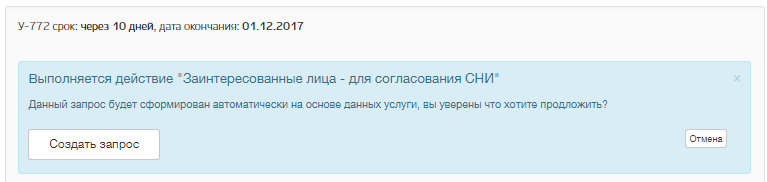 Рис. 12Сохранение и подписание результата В случае если оказание услуги возможно, необходимо:Нажать на кнопку «Сохранить результат» (Рис.10).В открывшемся окне заполнить все необходимые поля и нажать на кнопку «Сохранить результат» (Рис.13). 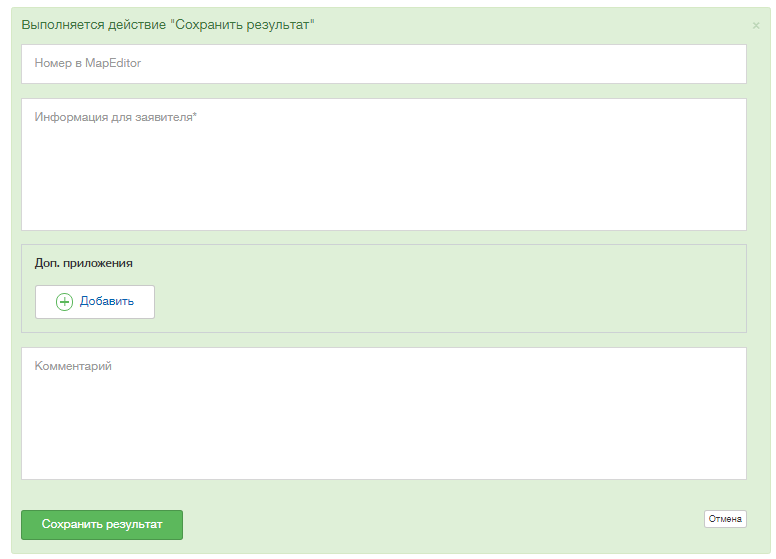 Рис. 13Далее подписать документ посредством усиленной квалифицированной электронной подписи.Отправка на доработкуДля отправки услуги на доработку:нажать на кнопку «На доработку» (Рис.14).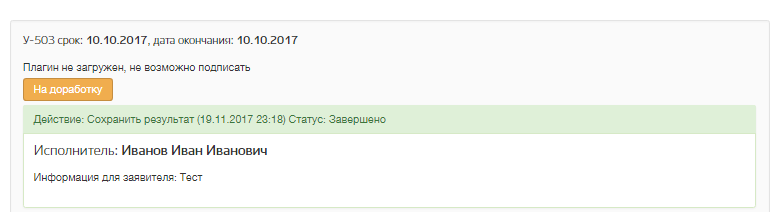 Рис. 14В открывшемся окне при необходимости прикрепить документ и написать комментарий к действию (Рис.).Нажать на кнопку «На доработку» (Рис.). Далее услуга будет направлена на доработку  заявителю в личный кабинет. 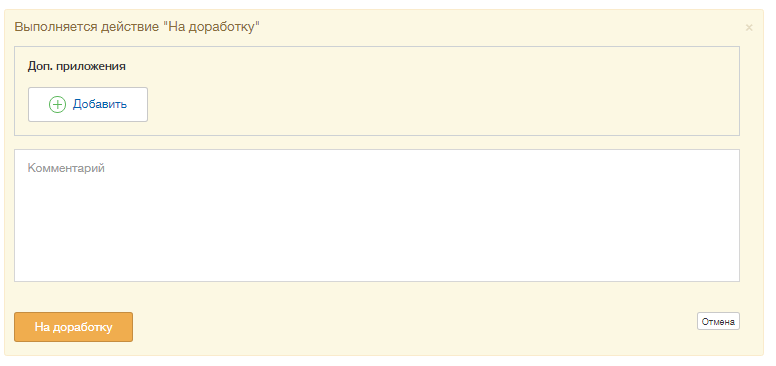 Рис. 15ООО «ХЭДМЕЙД»ОбозначениеОписаниеЕСИАЕдиная система идентификации и аутентификацииИС Услуги, СистемаИнформационная система «Управление услугами»Портал «Госуслуги»Портал государственных услуг Российской Федерации: https://gosuslugi.ruПредставительФизическое лицо, предоставившее документы  сотруднику исполнительной власти (далее – исполнитель услуг)ЦИТ РТЦентр информационных технологий Республики Татарстан